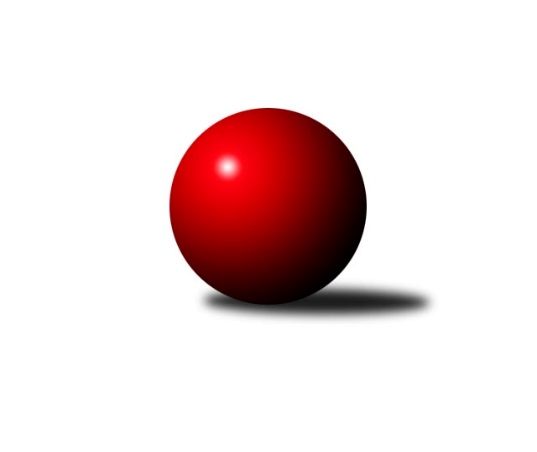 Č.13Ročník 2023/2024	4.6.2024 Jihomoravský KP1 sever 2023/2024Statistika 13. kolaTabulka družstev:		družstvo	záp	výh	rem	proh	skore	sety	průměr	body	plné	dorážka	chyby	1.	KK Moravská Slávia Brno B	13	11	0	2	74.5 : 29.5 	(92.5 : 63.5)	2612	22	1813	798	34.3	2.	KK Réna Ivančice	13	10	1	2	71.0 : 33.0 	(98.5 : 57.5)	2569	21	1788	781	40.2	3.	KK Blansko B	13	7	2	4	61.0 : 43.0 	(83.5 : 72.5)	2566	16	1764	803	38.5	4.	KK Moravská Slávia Brno C	13	7	2	4	60.0 : 44.0 	(79.0 : 77.0)	2527	16	1759	768	44.4	5.	SK Brno Žabovřesky	13	7	2	4	57.0 : 47.0 	(89.0 : 67.0)	2593	16	1799	795	39.2	6.	SOS Židenice	13	8	0	5	53.5 : 50.5 	(88.5 : 67.5)	2491	16	1743	748	40.6	7.	SKK Veverky Brno	13	7	0	6	58.0 : 46.0 	(88.5 : 67.5)	2585	14	1780	805	34.8	8.	KK Moravská Slávia Brno D	13	6	0	7	57.5 : 46.5 	(83.5 : 72.5)	2573	12	1779	794	36.2	9.	KK Velen Boskovice	13	5	1	7	50.0 : 54.0 	(75.5 : 80.5)	2574	11	1778	796	39.9	10.	TJ Slovan Ivanovice	13	3	0	10	30.0 : 74.0 	(56.0 : 100.0)	2447	6	1726	721	59.4	11.	KK Slovan Rosice C	13	2	0	11	32.0 : 72.0 	(66.0 : 90.0)	2501	4	1743	759	51.8	12.	TJ Sokol Husovice D	13	1	0	12	19.5 : 84.5 	(35.5 : 120.5)	2267	2	1625	642	77.3Tabulka doma:		družstvo	záp	výh	rem	proh	skore	sety	průměr	body	maximum	minimum	1.	KK Moravská Slávia Brno B	7	7	0	0	44.5 : 11.5 	(53.5 : 30.5)	2674	14	2758	2618	2.	SOS Židenice	7	7	0	0	39.5 : 16.5 	(57.0 : 27.0)	2520	14	2606	2439	3.	KK Réna Ivančice	7	6	1	0	43.0 : 13.0 	(60.0 : 24.0)	2560	13	2629	2478	4.	SK Brno Žabovřesky	7	6	0	1	39.0 : 17.0 	(54.0 : 30.0)	2534	12	2639	2421	5.	KK Blansko B	7	4	2	1	34.5 : 21.5 	(45.5 : 38.5)	2655	10	2721	2513	6.	KK Moravská Slávia Brno C	6	4	0	2	32.0 : 16.0 	(37.5 : 34.5)	2642	8	2742	2531	7.	SKK Veverky Brno	6	4	0	2	31.5 : 16.5 	(47.5 : 24.5)	2536	8	2623	2462	8.	KK Moravská Slávia Brno D	6	4	0	2	31.5 : 16.5 	(41.0 : 31.0)	2673	8	2754	2579	9.	KK Velen Boskovice	5	2	1	2	21.5 : 18.5 	(34.0 : 26.0)	2465	5	2579	2371	10.	KK Slovan Rosice C	7	2	0	5	23.0 : 33.0 	(44.5 : 39.5)	2681	4	2781	2562	11.	TJ Sokol Husovice D	6	1	0	5	13.0 : 35.0 	(22.5 : 49.5)	2327	2	2653	2072	12.	TJ Slovan Ivanovice	7	1	0	6	16.5 : 39.5 	(35.5 : 48.5)	2527	2	2589	2448Tabulka venku:		družstvo	záp	výh	rem	proh	skore	sety	průměr	body	maximum	minimum	1.	KK Moravská Slávia Brno B	6	4	0	2	30.0 : 18.0 	(39.0 : 33.0)	2611	8	2735	2425	2.	KK Réna Ivančice	6	4	0	2	28.0 : 20.0 	(38.5 : 33.5)	2571	8	2727	2366	3.	KK Moravská Slávia Brno C	7	3	2	2	28.0 : 28.0 	(41.5 : 42.5)	2505	8	2691	2315	4.	KK Blansko B	6	3	0	3	26.5 : 21.5 	(38.0 : 34.0)	2544	6	2580	2466	5.	SKK Veverky Brno	7	3	0	4	26.5 : 29.5 	(41.0 : 43.0)	2595	6	2730	2499	6.	KK Velen Boskovice	8	3	0	5	28.5 : 35.5 	(41.5 : 54.5)	2590	6	2699	2439	7.	SK Brno Žabovřesky	6	1	2	3	18.0 : 30.0 	(35.0 : 37.0)	2605	4	2698	2475	8.	TJ Slovan Ivanovice	6	2	0	4	13.5 : 34.5 	(20.5 : 51.5)	2432	4	2582	2265	9.	KK Moravská Slávia Brno D	7	2	0	5	26.0 : 30.0 	(42.5 : 41.5)	2581	4	2735	2362	10.	SOS Židenice	6	1	0	5	14.0 : 34.0 	(31.5 : 40.5)	2482	2	2626	2435	11.	KK Slovan Rosice C	6	0	0	6	9.0 : 39.0 	(21.5 : 50.5)	2465	0	2509	2399	12.	TJ Sokol Husovice D	7	0	0	7	6.5 : 49.5 	(13.0 : 71.0)	2257	0	2448	1979Tabulka podzimní části:		družstvo	záp	výh	rem	proh	skore	sety	průměr	body	doma	venku	1.	KK Moravská Slávia Brno B	11	10	0	1	66.5 : 21.5 	(82.5 : 49.5)	2634	20 	6 	0 	0 	4 	0 	1	2.	KK Réna Ivančice	11	8	1	2	56.0 : 32.0 	(80.5 : 51.5)	2566	17 	4 	1 	0 	4 	0 	2	3.	KK Blansko B	11	7	1	3	55.0 : 33.0 	(72.5 : 59.5)	2563	15 	4 	1 	1 	3 	0 	2	4.	SOS Židenice	11	7	0	4	48.5 : 39.5 	(77.5 : 54.5)	2502	14 	6 	0 	0 	1 	0 	4	5.	SK Brno Žabovřesky	11	6	1	4	48.0 : 40.0 	(75.0 : 57.0)	2569	13 	5 	0 	1 	1 	1 	3	6.	KK Moravská Slávia Brno C	11	5	2	4	48.0 : 40.0 	(66.0 : 66.0)	2496	12 	3 	0 	2 	2 	2 	2	7.	KK Velen Boskovice	11	5	1	5	47.0 : 41.0 	(69.5 : 62.5)	2589	11 	2 	1 	1 	3 	0 	4	8.	KK Moravská Slávia Brno D	11	5	0	6	47.5 : 40.5 	(67.5 : 64.5)	2568	10 	3 	0 	2 	2 	0 	4	9.	SKK Veverky Brno	11	5	0	6	45.0 : 43.0 	(72.5 : 59.5)	2573	10 	4 	0 	2 	1 	0 	4	10.	TJ Slovan Ivanovice	11	3	0	8	28.0 : 60.0 	(49.0 : 83.0)	2423	6 	1 	0 	5 	2 	0 	3	11.	KK Slovan Rosice C	11	2	0	9	28.0 : 60.0 	(56.0 : 76.0)	2504	4 	2 	0 	4 	0 	0 	5	12.	TJ Sokol Husovice D	11	0	0	11	10.5 : 77.5 	(23.5 : 108.5)	2246	0 	0 	0 	5 	0 	0 	6Tabulka jarní části:		družstvo	záp	výh	rem	proh	skore	sety	průměr	body	doma	venku	1.	KK Réna Ivančice	2	2	0	0	15.0 : 1.0 	(18.0 : 6.0)	2611	4 	2 	0 	0 	0 	0 	0 	2.	SKK Veverky Brno	2	2	0	0	13.0 : 3.0 	(16.0 : 8.0)	2609	4 	0 	0 	0 	2 	0 	0 	3.	KK Moravská Slávia Brno C	2	2	0	0	12.0 : 4.0 	(13.0 : 11.0)	2717	4 	1 	0 	0 	1 	0 	0 	4.	SK Brno Žabovřesky	2	1	1	0	9.0 : 7.0 	(14.0 : 10.0)	2665	3 	1 	0 	0 	0 	1 	0 	5.	KK Moravská Slávia Brno D	2	1	0	1	10.0 : 6.0 	(16.0 : 8.0)	2745	2 	1 	0 	0 	0 	0 	1 	6.	TJ Sokol Husovice D	2	1	0	1	9.0 : 7.0 	(12.0 : 12.0)	2527	2 	1 	0 	0 	0 	0 	1 	7.	KK Moravská Slávia Brno B	2	1	0	1	8.0 : 8.0 	(10.0 : 14.0)	2635	2 	1 	0 	0 	0 	0 	1 	8.	SOS Židenice	2	1	0	1	5.0 : 11.0 	(11.0 : 13.0)	2468	2 	1 	0 	0 	0 	0 	1 	9.	KK Blansko B	2	0	1	1	6.0 : 10.0 	(11.0 : 13.0)	2649	1 	0 	1 	0 	0 	0 	1 	10.	KK Slovan Rosice C	2	0	0	2	4.0 : 12.0 	(10.0 : 14.0)	2536	0 	0 	0 	1 	0 	0 	1 	11.	KK Velen Boskovice	2	0	0	2	3.0 : 13.0 	(6.0 : 18.0)	2509	0 	0 	0 	1 	0 	0 	1 	12.	TJ Slovan Ivanovice	2	0	0	2	2.0 : 14.0 	(7.0 : 17.0)	2515	0 	0 	0 	1 	0 	0 	1 Zisk bodů pro družstvo:		jméno hráče	družstvo	body	zápasy	v %	dílčí body	sety	v %	1.	Veronika Semmler 	KK Moravská Slávia Brno B 	11	/	13	(85%)	19	/	26	(73%)	2.	František Kramář 	KK Moravská Slávia Brno D 	11	/	13	(85%)	16	/	26	(62%)	3.	Tomáš Rak 	SKK Veverky Brno 	10	/	12	(83%)	17	/	24	(71%)	4.	Ladislav Novotný 	KK Blansko B 	10	/	12	(83%)	16.5	/	24	(69%)	5.	Ondřej Němec 	KK Moravská Slávia Brno B 	9.5	/	11	(86%)	16	/	22	(73%)	6.	Ilona Olšáková 	KK Moravská Slávia Brno B 	9	/	9	(100%)	14.5	/	18	(81%)	7.	Jaroslav Mošať 	KK Réna Ivančice  	9	/	11	(82%)	17	/	22	(77%)	8.	Petr Kouřil 	SK Brno Žabovřesky  	9	/	11	(82%)	16.5	/	22	(75%)	9.	Petra Jeřábková 	KK Moravská Slávia Brno C 	9	/	12	(75%)	17	/	24	(71%)	10.	Richard Coufal 	SK Brno Žabovřesky  	9	/	13	(69%)	21	/	26	(81%)	11.	Filip Žažo 	KK Moravská Slávia Brno C 	9	/	13	(69%)	14.5	/	26	(56%)	12.	Petr Žažo 	KK Moravská Slávia Brno C 	9	/	13	(69%)	13	/	26	(50%)	13.	Eduard Kremláček 	KK Réna Ivančice  	8.5	/	11	(77%)	15	/	22	(68%)	14.	Miroslav Flek 	KK Blansko B 	8.5	/	12	(71%)	17	/	24	(71%)	15.	Ladislav Majer 	SOS Židenice 	8.5	/	12	(71%)	15	/	24	(63%)	16.	Vít Janáček 	KK Blansko B 	8.5	/	12	(71%)	13	/	24	(54%)	17.	Ivo Hostinský 	KK Moravská Slávia Brno B 	8	/	10	(80%)	11.5	/	20	(58%)	18.	Pavlína Březinová 	KK Moravská Slávia Brno C 	8	/	11	(73%)	12	/	22	(55%)	19.	František Kellner 	KK Moravská Slávia Brno D 	8	/	12	(67%)	15.5	/	24	(65%)	20.	Pavel Pokorný 	TJ Slovan Ivanovice  	8	/	12	(67%)	15	/	24	(63%)	21.	Josef Kotlán 	KK Blansko B 	8	/	13	(62%)	17	/	26	(65%)	22.	Petr Michálek 	KK Velen Boskovice  	7.5	/	12	(63%)	12	/	24	(50%)	23.	Tomáš Řihánek 	KK Réna Ivančice  	7	/	9	(78%)	13	/	18	(72%)	24.	Jiří Krev 	SOS Židenice 	7	/	11	(64%)	16.5	/	22	(75%)	25.	Vladimír Vondráček 	SK Brno Žabovřesky  	7	/	11	(64%)	12.5	/	22	(57%)	26.	Petr Woller 	SOS Židenice 	7	/	12	(58%)	18	/	24	(75%)	27.	Tomáš Čech 	KK Réna Ivančice  	7	/	12	(58%)	17	/	24	(71%)	28.	Soňa Lahodová 	SOS Židenice 	7	/	12	(58%)	16	/	24	(67%)	29.	Tereza Nová 	KK Moravská Slávia Brno D 	7	/	12	(58%)	14	/	24	(58%)	30.	Milan Hepnárek 	SK Brno Žabovřesky  	7	/	12	(58%)	13	/	24	(54%)	31.	Lubomír Böhm 	SKK Veverky Brno 	7	/	12	(58%)	11	/	24	(46%)	32.	Jiří Kraus 	KK Moravská Slávia Brno D 	6.5	/	10	(65%)	11	/	20	(55%)	33.	Petr Večeřa 	SKK Veverky Brno 	6.5	/	12	(54%)	13.5	/	24	(56%)	34.	Jana Pavlů 	SKK Veverky Brno 	6	/	10	(60%)	13	/	20	(65%)	35.	Luděk Kolář 	KK Réna Ivančice  	6	/	10	(60%)	10	/	20	(50%)	36.	Oldřich Šikula 	SK Brno Žabovřesky  	6	/	11	(55%)	14	/	22	(64%)	37.	Martina Prachařová 	KK Moravská Slávia Brno C 	6	/	12	(50%)	10.5	/	24	(44%)	38.	Petr Lang 	KK Moravská Slávia Brno B 	6	/	13	(46%)	14	/	26	(54%)	39.	Petr Papoušek 	KK Velen Boskovice  	5.5	/	10	(55%)	11	/	20	(55%)	40.	Tomáš Buršík 	KK Réna Ivančice  	5.5	/	11	(50%)	12.5	/	22	(57%)	41.	Robert Pacal 	TJ Sokol Husovice D 	5.5	/	13	(42%)	11.5	/	26	(44%)	42.	Pavel Harenčák 	KK Réna Ivančice  	5	/	6	(83%)	9	/	12	(75%)	43.	Petr Mecerod 	KK Slovan Rosice C 	5	/	7	(71%)	7.5	/	14	(54%)	44.	Antonín Pitner 	KK Velen Boskovice  	5	/	9	(56%)	10	/	18	(56%)	45.	František Ševčík 	KK Velen Boskovice  	5	/	9	(56%)	10	/	18	(56%)	46.	Jana Fialová 	KK Velen Boskovice  	5	/	9	(56%)	9.5	/	18	(53%)	47.	Roman Janderka 	KK Moravská Slávia Brno D 	5	/	10	(50%)	10.5	/	20	(53%)	48.	Martin Sedlák 	TJ Sokol Husovice D 	5	/	10	(50%)	7.5	/	20	(38%)	49.	Radek Hnilička 	SKK Veverky Brno 	5	/	11	(45%)	13	/	22	(59%)	50.	Pavel Mecerod 	KK Slovan Rosice C 	5	/	11	(45%)	12.5	/	22	(57%)	51.	Zdeněk Ondráček 	KK Moravská Slávia Brno C 	5	/	12	(42%)	11	/	24	(46%)	52.	Magda Winterová 	KK Slovan Rosice C 	5	/	12	(42%)	9	/	24	(38%)	53.	Martin Zubatý 	SKK Veverky Brno 	4.5	/	8	(56%)	8.5	/	16	(53%)	54.	Zdeněk Čepička 	TJ Slovan Ivanovice  	4.5	/	12	(38%)	11	/	24	(46%)	55.	Petr Pokorný 	TJ Slovan Ivanovice  	4	/	7	(57%)	7	/	14	(50%)	56.	Jan Bernatík 	KK Moravská Slávia Brno D 	4	/	7	(57%)	5.5	/	14	(39%)	57.	Alfréd Peřina 	KK Slovan Rosice C 	4	/	9	(44%)	8.5	/	18	(47%)	58.	Michal Švéda 	KK Velen Boskovice  	4	/	10	(40%)	9.5	/	20	(48%)	59.	Karel Kolařík 	KK Blansko B 	4	/	10	(40%)	8.5	/	20	(43%)	60.	Stanislav Beran 	SKK Veverky Brno 	4	/	11	(36%)	10.5	/	22	(48%)	61.	Petr Vaňura 	KK Slovan Rosice C 	4	/	12	(33%)	12	/	24	(50%)	62.	Dalibor Lang 	KK Moravská Slávia Brno B 	4	/	12	(33%)	8.5	/	24	(35%)	63.	Bohuslav Orálek 	TJ Slovan Ivanovice  	4	/	13	(31%)	10.5	/	26	(40%)	64.	Jiří Kisling 	KK Moravská Slávia Brno D 	3	/	6	(50%)	6.5	/	12	(54%)	65.	Ivana Majerová 	SOS Židenice 	3	/	6	(50%)	6	/	12	(50%)	66.	Petr Ševčík 	KK Velen Boskovice  	3	/	7	(43%)	6	/	14	(43%)	67.	Markéta Smolková 	TJ Sokol Husovice D 	3	/	8	(38%)	4.5	/	16	(28%)	68.	Tomáš Sychra 	KK Velen Boskovice  	3	/	10	(30%)	7.5	/	20	(38%)	69.	Roman Rychtárik 	KK Slovan Rosice C 	3	/	12	(25%)	8.5	/	24	(35%)	70.	Eduard Ostřížek 	SK Brno Žabovřesky  	3	/	13	(23%)	8	/	26	(31%)	71.	Michaela Šimková 	KK Moravská Slávia Brno D 	2	/	5	(40%)	2	/	10	(20%)	72.	Zdeněk Kouřil 	SK Brno Žabovřesky  	2	/	6	(33%)	3	/	12	(25%)	73.	Jan Kučera 	TJ Slovan Ivanovice  	2	/	8	(25%)	7	/	16	(44%)	74.	Radka Šindelářová 	KK Moravská Slávia Brno D 	2	/	8	(25%)	6.5	/	16	(41%)	75.	Pavel Suchan 	SOS Židenice 	2	/	9	(22%)	8	/	18	(44%)	76.	Martin Cihlář 	KK Blansko B 	2	/	10	(20%)	8	/	20	(40%)	77.	Tomáš Hudec 	TJ Sokol Husovice D 	2	/	12	(17%)	5	/	24	(21%)	78.	Pavel Medek 	SKK Veverky Brno 	1	/	1	(100%)	2	/	2	(100%)	79.	Dan Šrámek 	KK Slovan Rosice C 	1	/	1	(100%)	1	/	2	(50%)	80.	Jan Veselovský 	TJ Sokol Husovice D 	1	/	2	(50%)	3	/	4	(75%)	81.	Štěpán Večerka 	KK Moravská Slávia Brno B 	1	/	2	(50%)	1	/	4	(25%)	82.	Tomáš Peřina 	TJ Sokol Husovice D 	1	/	2	(50%)	1	/	4	(25%)	83.	Renata Binková 	SOS Židenice 	1	/	4	(25%)	2	/	8	(25%)	84.	Alena Bružová 	KK Slovan Rosice C 	1	/	6	(17%)	5	/	12	(42%)	85.	Karel Šustek 	KK Réna Ivančice  	1	/	6	(17%)	4	/	12	(33%)	86.	Jan Kotouč 	KK Blansko B 	1	/	7	(14%)	2.5	/	14	(18%)	87.	Věra Matevová 	SOS Židenice 	1	/	8	(13%)	3	/	16	(19%)	88.	Pavel Lasovský ml.	TJ Slovan Ivanovice  	1	/	10	(10%)	3	/	20	(15%)	89.	Radim Pytela 	TJ Slovan Ivanovice  	0.5	/	12	(4%)	2.5	/	24	(10%)	90.	Miroslav Oujezdský 	KK Moravská Slávia Brno B 	0	/	1	(0%)	1	/	2	(50%)	91.	Radim Jelínek 	SK Brno Žabovřesky  	0	/	1	(0%)	1	/	2	(50%)	92.	Jaromíra Čáslavská 	SKK Veverky Brno 	0	/	1	(0%)	0	/	2	(0%)	93.	Pavel Lasovský 	TJ Slovan Ivanovice  	0	/	1	(0%)	0	/	2	(0%)	94.	Adam Šoltés 	KK Slovan Rosice C 	0	/	2	(0%)	0	/	4	(0%)	95.	Milan Čech 	KK Slovan Rosice C 	0	/	3	(0%)	1	/	6	(17%)	96.	Milan Svobodník 	TJ Slovan Ivanovice  	0	/	3	(0%)	0	/	6	(0%)	97.	Zdeněk Žižlavský 	KK Moravská Slávia Brno C 	0	/	4	(0%)	1	/	8	(13%)	98.	Karel Gabrhel 	TJ Sokol Husovice D 	0	/	4	(0%)	1	/	8	(13%)	99.	Kristyna Piternová 	TJ Sokol Husovice D 	0	/	5	(0%)	0	/	10	(0%)	100.	Klaudie Kittlerová 	TJ Sokol Husovice D 	0	/	7	(0%)	1	/	14	(7%)	101.	Jakub Rauschgold 	TJ Sokol Husovice D 	0	/	7	(0%)	1	/	14	(7%)	102.	Jiří Vítek 	TJ Sokol Husovice D 	0	/	7	(0%)	0	/	14	(0%)Průměry na kuželnách:		kuželna	průměr	plné	dorážka	chyby	výkon na hráče	1.	KK Slovan Rosice, 1-4	2670	1857	812	50.1	(445.0)	2.	KK MS Brno, 1-4	2619	1802	816	38.2	(436.5)	3.	KK Blansko, 1-6	2614	1798	815	43.7	(435.7)	4.	KK Vyškov, 1-4	2573	1793	780	51.4	(428.9)	5.	Brno Veveří, 1-2	2485	1713	771	36.5	(414.2)	6.	Žabovřesky, 1-2	2484	1725	758	43.5	(414.0)	7.	KK Réna Ivančice, 1-2	2481	1724	757	46.9	(413.6)	8.	Boskovice, 1-2	2426	1689	737	46.5	(404.5)	9.	TJ Sokol Brno IV, 1-4	2413	1707	705	59.4	(402.2)Nejlepší výkony na kuželnách:KK Slovan Rosice, 1-4KK Slovan Rosice C	2781	1. kolo	Petr Mecerod 	KK Slovan Rosice C	497	1. koloKK Moravská Slávia Brno B	2735	7. kolo	Ondřej Němec 	KK Moravská Slávia Brno B	495	7. koloSKK Veverky Brno	2730	5. kolo	Petr Vaňura 	KK Slovan Rosice C	491	7. koloKK Slovan Rosice C	2723	5. kolo	Pavel Mecerod 	KK Slovan Rosice C	491	13. koloKK Velen Boskovice 	2699	9. kolo	Antonín Pitner 	KK Velen Boskovice 	490	9. koloKK Moravská Slávia Brno C	2691	13. kolo	Pavel Mecerod 	KK Slovan Rosice C	490	5. koloKK Slovan Rosice C	2689	7. kolo	Soňa Lahodová 	SOS Židenice	483	10. koloSK Brno Žabovřesky 	2688	3. kolo	Alfréd Peřina 	KK Slovan Rosice C	482	9. koloKK Slovan Rosice C	2687	10. kolo	Magda Winterová 	KK Slovan Rosice C	478	10. koloKK Slovan Rosice C	2682	9. kolo	Pavel Mecerod 	KK Slovan Rosice C	477	3. koloKK MS Brno, 1-4KK Moravská Slávia Brno B	2758	13. kolo	Ondřej Němec 	KK Moravská Slávia Brno B	522	13. koloKK Moravská Slávia Brno D	2754	12. kolo	Petra Jeřábková 	KK Moravská Slávia Brno C	508	12. koloKK Moravská Slávia Brno D	2754	8. kolo	Ondřej Němec 	KK Moravská Slávia Brno B	502	11. koloKK Moravská Slávia Brno C	2742	12. kolo	Ondřej Němec 	KK Moravská Slávia Brno B	501	2. koloKK Moravská Slávia Brno D	2735	13. kolo	Ondřej Němec 	KK Moravská Slávia Brno B	495	10. koloKK Réna Ivančice 	2727	6. kolo	Tereza Nová 	KK Moravská Slávia Brno D	489	8. koloKK Moravská Slávia Brno B	2705	10. kolo	Jiří Kraus 	KK Moravská Slávia Brno D	487	12. koloKK Moravská Slávia Brno C	2688	7. kolo	Ondřej Němec 	KK Moravská Slávia Brno B	486	1. koloKK Moravská Slávia Brno D	2684	4. kolo	Jiří Kraus 	KK Moravská Slávia Brno D	484	8. koloKK Moravská Slávia Brno B	2679	6. kolo	Ilona Olšáková 	KK Moravská Slávia Brno B	483	8. koloKK Blansko, 1-6KK Blansko B	2721	10. kolo	Miroslav Flek 	KK Blansko B	510	13. koloKK Blansko B	2718	13. kolo	Miroslav Flek 	KK Blansko B	501	7. koloKK Blansko B	2717	7. kolo	Ladislav Novotný 	KK Blansko B	496	10. koloKK Blansko B	2711	8. kolo	Josef Kotlán 	KK Blansko B	490	7. koloSK Brno Žabovřesky 	2698	13. kolo	Josef Kotlán 	KK Blansko B	488	10. koloKK Velen Boskovice 	2658	7. kolo	Josef Kotlán 	KK Blansko B	484	3. koloKK Blansko B	2648	3. kolo	Ladislav Novotný 	KK Blansko B	481	3. koloKK Moravská Slávia Brno D	2642	3. kolo	Richard Coufal 	SK Brno Žabovřesky 	480	13. koloKK Blansko B	2559	1. kolo	Josef Kotlán 	KK Blansko B	480	8. koloKK Moravská Slávia Brno C	2542	1. kolo	Miroslav Flek 	KK Blansko B	472	3. koloKK Vyškov, 1-4KK Moravská Slávia Brno B	2715	4. kolo	Ondřej Němec 	KK Moravská Slávia Brno B	488	4. koloKK Réna Ivančice 	2656	8. kolo	Bohuslav Orálek 	TJ Slovan Ivanovice 	479	6. koloKK Moravská Slávia Brno D	2650	1. kolo	Petr Pokorný 	TJ Slovan Ivanovice 	476	8. koloKK Moravská Slávia Brno C	2628	10. kolo	Tomáš Čech 	KK Réna Ivančice 	475	8. koloKK Velen Boskovice 	2597	3. kolo	František Kellner 	KK Moravská Slávia Brno D	474	1. koloTJ Slovan Ivanovice 	2589	6. kolo	Pavel Pokorný 	TJ Slovan Ivanovice 	473	6. koloSKK Veverky Brno	2583	13. kolo	Petr Michálek 	KK Velen Boskovice 	472	3. koloTJ Slovan Ivanovice 	2563	8. kolo	Jana Fialová 	KK Velen Boskovice 	467	3. koloTJ Slovan Ivanovice 	2560	3. kolo	Ilona Olšáková 	KK Moravská Slávia Brno B	464	4. koloTJ Slovan Ivanovice 	2526	10. kolo	Petr Žažo 	KK Moravská Slávia Brno C	464	10. koloBrno Veveří, 1-2SKK Veverky Brno	2623	10. kolo	Martin Zubatý 	SKK Veverky Brno	486	10. koloKK Velen Boskovice 	2595	1. kolo	Radek Hnilička 	SKK Veverky Brno	460	6. koloSKK Veverky Brno	2592	6. kolo	Petr Večeřa 	SKK Veverky Brno	455	4. koloKK Blansko B	2555	4. kolo	Miroslav Flek 	KK Blansko B	455	4. koloSKK Veverky Brno	2533	4. kolo	Tomáš Rak 	SKK Veverky Brno	453	4. koloSK Brno Žabovřesky 	2529	10. kolo	Radek Hnilička 	SKK Veverky Brno	452	10. koloSKK Veverky Brno	2512	1. kolo	Tomáš Rak 	SKK Veverky Brno	451	1. koloSKK Veverky Brno	2493	2. kolo	Petr Papoušek 	KK Velen Boskovice 	446	1. koloSKK Veverky Brno	2462	8. kolo	Petr Ševčík 	KK Velen Boskovice 	444	1. koloSOS Židenice	2455	6. kolo	Martin Sedlák 	TJ Sokol Husovice D	443	8. koloŽabovřesky, 1-2SK Brno Žabovřesky 	2639	6. kolo	Petr Kouřil 	SK Brno Žabovřesky 	474	12. koloSK Brno Žabovřesky 	2631	12. kolo	Ondřej Němec 	KK Moravská Slávia Brno B	472	12. koloSOS Židenice	2606	7. kolo	Soňa Lahodová 	SOS Židenice	465	5. koloSK Brno Žabovřesky 	2600	8. kolo	Richard Coufal 	SK Brno Žabovřesky 	463	12. koloKK Velen Boskovice 	2594	8. kolo	Zdeněk Kouřil 	SK Brno Žabovřesky 	463	8. koloSOS Židenice	2575	11. kolo	Ladislav Majer 	SOS Židenice	463	5. koloSOS Židenice	2558	5. kolo	Richard Coufal 	SK Brno Žabovřesky 	462	6. koloKK Velen Boskovice 	2544	11. kolo	Radka Šindelářová 	KK Moravská Slávia Brno D	462	9. koloKK Moravská Slávia Brno D	2531	5. kolo	Petr Kouřil 	SK Brno Žabovřesky 	460	6. koloKK Blansko B	2529	2. kolo	Ladislav Majer 	SOS Židenice	459	7. koloKK Réna Ivančice, 1-2KK Réna Ivančice 	2629	11. kolo	Jaroslav Mošať 	KK Réna Ivančice 	478	13. koloKK Réna Ivančice 	2617	13. kolo	Jaroslav Mošať 	KK Réna Ivančice 	473	11. koloKK Réna Ivančice 	2605	12. kolo	Tomáš Čech 	KK Réna Ivančice 	463	11. koloKK Réna Ivančice 	2553	3. kolo	Tomáš Buršík 	KK Réna Ivančice 	460	13. koloKK Réna Ivančice 	2542	7. kolo	Jana Pavlů 	SKK Veverky Brno	460	7. koloSKK Veverky Brno	2499	7. kolo	Jaroslav Mošať 	KK Réna Ivančice 	458	12. koloKK Réna Ivančice 	2495	9. kolo	Tomáš Buršík 	KK Réna Ivančice 	455	7. koloKK Réna Ivančice 	2478	5. kolo	Pavel Harenčák 	KK Réna Ivančice 	453	3. koloSK Brno Žabovřesky 	2475	5. kolo	Tomáš Buršík 	KK Réna Ivančice 	445	11. koloKK Velen Boskovice 	2439	13. kolo	Luděk Kolář 	KK Réna Ivančice 	444	12. koloBoskovice, 1-2KK Réna Ivančice 	2652	2. kolo	Tomáš Rak 	SKK Veverky Brno	491	12. koloSKK Veverky Brno	2634	12. kolo	Jaroslav Mošať 	KK Réna Ivančice 	479	2. koloKK Velen Boskovice 	2579	12. kolo	Tomáš Buršík 	KK Réna Ivančice 	467	2. koloKK Velen Boskovice 	2576	2. kolo	Michal Švéda 	KK Velen Boskovice 	464	2. koloKK Velen Boskovice 	2421	10. kolo	Petr Michálek 	KK Velen Boskovice 	463	12. koloKK Velen Boskovice 	2379	6. kolo	Petr Večeřa 	SKK Veverky Brno	450	12. koloKK Velen Boskovice 	2371	4. kolo	Petr Papoušek 	KK Velen Boskovice 	448	2. koloKK Moravská Slávia Brno D	2362	10. kolo	Tomáš Sychra 	KK Velen Boskovice 	443	12. koloKK Moravská Slávia Brno C	2315	6. kolo	Eduard Kremláček 	KK Réna Ivančice 	442	2. koloTJ Sokol Husovice D	1979	4. kolo	Tomáš Sychra 	KK Velen Boskovice 	439	2. koloTJ Sokol Brno IV, 1-4TJ Sokol Husovice D	2653	12. kolo	František Kellner 	KK Moravská Slávia Brno D	472	7. koloKK Moravská Slávia Brno D	2616	7. kolo	Tomáš Peřina 	TJ Sokol Husovice D	469	12. koloKK Blansko B	2551	11. kolo	Miroslav Flek 	KK Blansko B	467	11. koloKK Slovan Rosice C	2509	12. kolo	Robert Pacal 	TJ Sokol Husovice D	463	5. koloTJ Slovan Ivanovice 	2446	9. kolo	Tomáš Hudec 	TJ Sokol Husovice D	463	12. koloKK Moravská Slávia Brno C	2440	5. kolo	Jiří Kraus 	KK Moravská Slávia Brno D	461	7. koloSOS Židenice	2435	2. kolo	Jan Veselovský 	TJ Sokol Husovice D	461	12. koloTJ Sokol Husovice D	2367	9. kolo	Pavel Pokorný 	TJ Slovan Ivanovice 	453	9. koloTJ Sokol Husovice D	2323	5. kolo	Ladislav Novotný 	KK Blansko B	450	11. koloTJ Sokol Husovice D	2273	11. kolo	Magda Winterová 	KK Slovan Rosice C	447	12. koloČetnost výsledků:	8.0 : 0.0	7x	7.5 : 0.5	1x	7.0 : 1.0	13x	6.0 : 2.0	13x	5.5 : 2.5	2x	5.0 : 3.0	12x	4.0 : 4.0	4x	3.0 : 5.0	5x	2.5 : 5.5	3x	2.0 : 6.0	10x	1.5 : 6.5	1x	1.0 : 7.0	6x	0.0 : 8.0	1x